Pathology Technology Industry  Code of PracticeEdition 4October 2020Administered by Pathology Technology Australia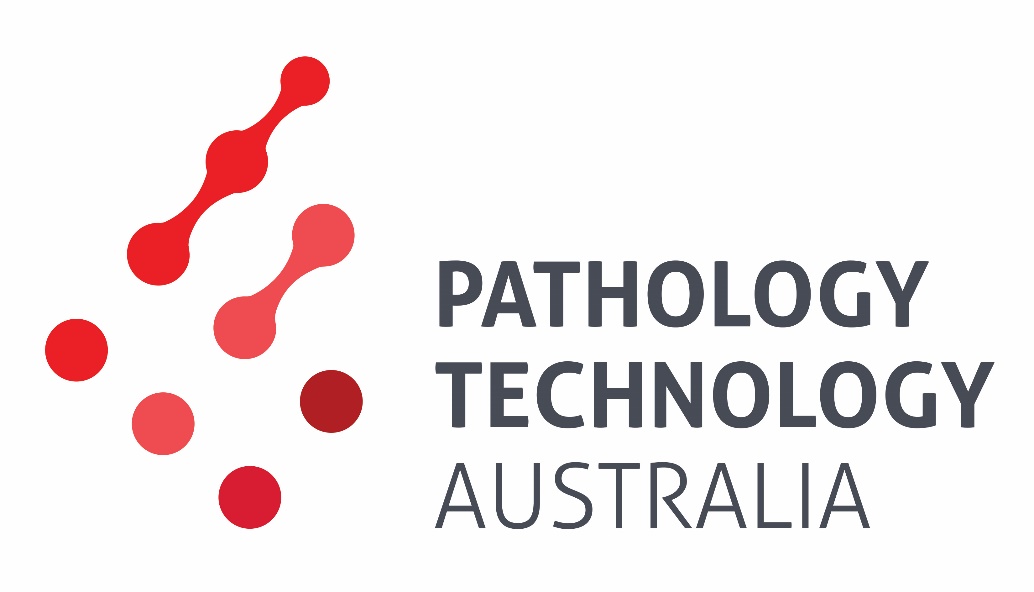 Version HistoryTitle: Pathology Technology Industry Code of Practice Publication date: October 2020Review date: September 2023Edition: FourPublished by:	Pathology Technology Australia PO Box 298Parramatta CBD BCNSW 2124, AustraliaTelephone: 0497777688E-mail: info@pathologytechnology.org.auWebsite: www. pathologytechnology.org.auThe contents of this document are subject to the provisions of the Copyright Act 1968 as amended from time to time.© 2009 Pathology Technology Australia Part AIntroduction to the CodePart A: Introduction to the CodeSTATEMENT OF HIGH LEVEL PRINCIPLES The Australian therapeutic products industry promotes the concept of good health incorporating the quality use of therapeutic products which is based on genuine consumer health needs and supported by the ethical conduct of all parties. The quality use of therapeutic products means:selecting diagnostic and treatment options wisely based on the best available evidence and the consumer’s needs;choosing suitable therapeutic products if this is considered necessary; andusing therapeutic products safely and effectively.The Pathology Technology Australia Code has as its primary objective the maintenance of the trust and confidence of, and accountability to, all communities with which its Members engage, the effectiveness of which is assessed through the eyes of the relevant community.Pathology Technology Australia will collaborate with relevant stakeholders in code creation, updating, education, monitoring and compliance.Pathology Technology Australia recognises the need for health professional codes to reflect the obligation both of industry and of Healthcare Professionals to mutually ensure the ethical promotion of therapeutic products. Pathology Technology Australia is committed to working with the relevant professional associations in its industry sector to achieve this objective.Background and Purpose of the CodePathology Technology Australia was formed in July 2009 with the purpose of providing a vehicle for the promotion of the use of in vitro diagnostic medical devices (IVDs) in Australia, to work with the TGA and other relevant government organisations such as Biosecurity Australia, MSAC, and the Department of Health on matters relating to the regulation and reimbursement of IVDs, and to meet the needs of the Australian IVD Community through representation and professional services.The purpose of the Code is to ensure high ethical standards and socially acceptable behaviour within the in vitro diagnostics industry and ensure that Healthcare Professionals, the Regulator and the Australian community have confidence in their dealings with the industry, and its products. Direct to Consumer advertisements are regulated through the Therapeutic Goods Advertising Code and Pathology Technology Australia Members must adhere to this code in respect of these products.The Pathology Technology Industry Code of Practice (the Code) sets out the standards appropriate to the various forms of relationships entered into by Pathology Technology Australia Members in their dealings with other parties in the Australian healthcare environment. The Code is not intended to supplant or supersede Australian Federal or State law, regulations or professional codes, including those that may be applied by individual companies. These may impose particular additional requirements upon Members or Healthcare Professionals who engage in interactions of a professional nature. Generally, the strictest requirement applies in such situations.All Pathology Technology Australia Members should independently ascertain that their interactions and communications with Healthcare Professionals and the wider community comply with all current Federal and State law, regulations and professional codes.The Code represents an act of self-regulation in the first instance. Pathology Technology Australia Members should also acknowledge that the Code is to be applied in the spirit, as well as in the letter of the Code.Members should ensure that employees are familiar with the Code and their obligations to comply with it.Member Companies may have internal Codes of Conduct prescribed by their parent organisations. While the Code in no way overrides these internal codes, the Code is aimed at providing a “best practice” model that adopters can use to check compliance. The Code is not intended however to override the provisions of any internal code, should that mandate a higher level of performance or a stricter code of behaviour. Where a Member’s Code has equal or higher levels of performance, including training, certification and audit, then this will be accepted as evidence of compliance with the Pathology Technology Australia Code.Pathology Technology Australia has appointed an independent Code Commissioner to:Review of the Pathology Technology Australia Code of Conduct once every 2 years. If not meeting industry best practice, shall suggest revision to the Board.Accept and investigate all complaints of Code violations. Refer these to the Board for any remediation action, once investigated. ObjectivesThe Code has been developed with a number of objectives in mind:To provide a framework for minimum standards of behaviour, educating Members, providing self-regulation of the industry and ensuring integrity in the interactions of Members with Healthcare Professionals;To provide a mechanism for Code breaches complaint handling; To provide a means for the education of Members as to best practice in respect of interaction with Healthcare Professionals and Members’ business associates;To improve compliance by the Australian community in their use of IVD products by providing effective patient protection;To ensure transparency for the Pathology Technology Industry in its dealings with Healthcare Professionals; andTo ensure that the reputation of Pathology Technology Australia and its Members is upheld at all times.ScopeThis Code sets out self-regulatory standards that Pathology Technology Australia members must follow, and all Industry participants are urged to observe. The Code is compulsory for members of Pathology Technology Australia but as a voluntary Industry code it extends to all companies in the Pathology Technology Industry. Where a Member’s Code is demonstrably at an equal or higher level to this Code, it is deemed that the Member is compliant. Self-regulatory standards help to safeguard industry against further imposition of regulation. Industry Codes have a vital function in the broader regulatory framework for ensuring appropriate behaviour by Industry. There are several Industry codes that apply to different sectors of the therapeutic goods industry. It is the intention that the Pathology Technology Industry Code to apply only to the supply of IVD products. Where there is another therapeutic industry code that is more relevant in the circumstances, then that code will generally be the more appropriate code.This Code operates under the high-level principles that regulate the interaction of industry when in the business environment. These principles are:Members must, and industry should, at all times comply with the provisions of all relevant legislation;Members must, and industry should, not engage in unethical behaviour, misleading or deceptive conduct, or unfair or unconscionable practices; andMembers must, and industry should, always respect the ethical requirements and codes of practice which apply to Healthcare Professionals. Members must adhere to the requirements of their own Code (should that be at an equal or higher level to this Code).Therefore, it is intended that the scope of the Code will cover the following:All Pathology Technology Australia Members; andAll interactions with Healthcare Professionals and business associates. Any non-Member involved within the Pathology Technology Industry is also expected and invited to accept and observe the Code; because it is considered that the high ethical standards to be followed should apply to the industry as a whole if it is to maintain the confidence of all the stakeholders that it serves.Principles of Interactions with Healthcare ProfessionalsThe requirements are based on the following key high-level principles: The Principle of Separation: Interaction between industry and Healthcare Professionals should not be misused to influence through undue or improper advantages, purchasing decisions, nor should such interaction be contingent upon sales transactions or use or recommendation of Members’ products.The Principle of Transparency: Interaction between industry and Healthcare Professionals should be transparent and comply with national and local laws, regulations or professional codes of conduct. Where specific provision is not made, Members shall nevertheless maintain appropriate transparency by requesting prior written notification be made to the hospital administration, the Healthcare Professional’s superior or other locally-designated competent authority, fully disclosing the purpose and scope of the interaction.The Principle of Equivalence: Where Healthcare Professionals are engaged by a Member to perform a service for or on behalf of a Member, the remuneration paid by the Member should be commensurate with, and represent a fair market value for, the services performed by the Healthcare Professional.The Principle of Documentation: For interactions between a Member and a Healthcare Professional, such as where services are performed by a Healthcare Professional for or on behalf of a Member, there should be a written agreement setting out, inter alia, the purpose of the interaction, the services to be performed, the method for reimbursement of expenses as well as the remuneration to be paid by the Member. The activities envisaged by the agreement should be substantiated and evidenced by activity reports and documentation. Adequate documentation such as the agreement, related reports, invoices etc. should be retained by the Member to support the need for, and materiality of, the services as well as the reasonableness of the remuneration paid.Direct Payments to Healthcare ProfessionalsDirect payments to and sponsorships of HCPs should be avoided, with the following exceptions:Where there is a written agreement between the Member and the HCP, detailing the services that will be provided. This agreement should be countersigned by the HCP’s employerThe payment must relate directly to and be proportional for the services renderedPayment must be accounted for in the Member’s auditable accounts and signed off by a senior managerPayments can not be extended to an HCP’s nominee, including spouse or family members.Payments cannot extend – in money or in kind - to activities unrelated to the specifically contracted services, such as sports, relaxation and entertainment.Also refer to Clause 7.Part BProvisions of the CodePart B:  Provisions of the CodeInteractions with ConsumersCurrently, the Pathology Technology Industry has limited interactions with consumers. However, for certain conditions such as diabetes, pregnancy and obesity, consumers are able to directly purchase IVD products for their own use in a self-testing mode.  Such IVD products may be purchased or obtained directly from Members or via a third party such as a pharmacist, diabetes nurse educator, physician or other healthcare professional.The following principles should be observed in respect of interactions with Consumers:If a Member receives a request from a consumer for advice of a medical or diagnostic nature, the Member must recommend that the consumer consult an appropriate Healthcare Professional;Advertisements direct to consumers must comply with the Therapeutic Goods Advertising Code and any other relevant laws and Regulations;A media release to one or more organisations or through one or more channels intended to or likely to result in publication to consumers that directly or indirectly promotes the use of the product shall be considered to be an advertisement and must therefore  conform to this Code and the Therapeutic Goods Advertising Code. Media releases must be issued conditionally upon the publisher ensuring that the release or extracts from the release be published in compliance with the Code and all relevant laws or regulations, including the Therapeutic Goods Advertising Code; Competitions directed at consumers can only be conducted in relation to products that are the subject of an ARTG entry permitting sale to Australian consumers;To the extent that a competition directed at consumers comprises an advertisement, it must comply with the Therapeutic Goods Advertising Code and with Clause 6 of this Code;Entry into a competition must not, as a condition of entry, require a consumer to use or purchase a product;The conduct of a competition directed at consumers must comply in all respects with all relevant laws and regulations.Disease education activities for consumers relating to IVDs may provide information, promote awareness and educate the public about health, disease and their management. A disease education activity, prepared and delivered based on sound medical principles, may make reference to the availability of different options for diagnosis or treatment but may not direct the consumer to purchase a specific in vitro diagnostic product where to do so would be in breach of the Therapeutic Goods Act.The emphasis of the disease education activity should be on the condition and its recognition rather than on the specific IVD; unless discussion of treatment options directly with the public is permissible under the Therapeutic Goods Act. The appropriate treatment for an individual consumer following the use of an over-the-counter IVD is for the Healthcare Professional to decide in consultation with the consumer.Funding of Health Consumer Organisations - Pathology Technology Australia recognises and supports positive and beneficial relationships between the in vitro diagnostics Industry and Health Consumer Organisations. Members may enter into relationships with Health Consumer Organisations with the objective of enhancing the quality use of IVD technology and pathology testing, and supporting better outcomes for the Australian community.In supporting Health Consumer Organisations, Members should have regard to the guidelines developed in collaboration between Medicines Australia and the Consumers Health Forum. http://medicinesaustralia.com.au/files/2010/04/MA-WorkingTogether-TheGuide.pdfInteraction with Healthcare ProfessionalsThe Pathology Technology Industry interacts with a variety of customers, including pathologists and other medical practitioners, laboratory scientific and administrative staff, practice nurses and other Healthcare Professionals.  The Code is intended to provide guidance on the interactions that Members and Member Representatives have with Healthcare Professionals in the promotion and supply of IVD Products.  These interactions can take a variety of forms, including but not limited to:Product Education, Demonstration and TrainingWhere appropriate, Members may make education and training available to Healthcare Professionals to facilitate the safe and effective use of in vitro diagnostics products. Such education and training should take place at an appropriate location bearing in mind the nature of the training and the convenience and availability of the trainers and attendees.Programs and events should be conducted in clinical, laboratory, conference or other settings, such as Members own premises (local or international, if necessary), which are conducive to the educational nature of the training and to the effective transmission of the knowledge, as well as allowing for any “hands on” component.The training staff should have the appropriate qualifications and expertise to deliver the training.Members may provide attendees with modest hospitality in connection with the training. For training programmes necessitating overnight stays, additional hospitality may be appropriate. For such training, the hospitality must be incidental to the main purpose of the training, modest in cost and extent, and provided only to the Healthcare Professionals involved in the training.Members may pay for reasonable travel and accommodation expenses incurred by a Healthcare Professional attending training organised by a Member where such training necessitates overnight accommodation. Members must not, however, pay for travel or accommodation for a spouse, partner or guest of such Healthcare Professional, or for any other person who does not have a bona fide professional interest in the information being provided during the training. HospitalityMembers may only provide hospitality to Healthcare Professionals in conjunction with the provision of training or education or in support of a third-party scientific/medical educational conference (see Clause 7.3).  The hospitality should be limited to those who actually participated in the meeting, be modest in nature and not include entertainment. Entertainment includes, but is not limited to, for example, theatre, sporting events, golf, skiing, hunting, and leisure or vacation trips.Third Party ConferencesParticipation in third-party scientific/medical educational conferences is an integral part of the legitimate commercial efforts of IVD companies. These provide an opportunity to launch new products, educate customers about existing products and seek feedback on product performance.  They provide a valuable forum for the development of product ideas and for the training of Members and Healthcare Professionals.They would typically include conferences organised by national, international, regional or local specialised medical or scientific associations or accredited continuing education providers. Members may choose to support such conferences and meetings in a variety of ways.  All such support must be clearly documented outlining the nature and conditions of the support.  These would include:Conference Organiser Support – Members may provide financial support to the conference organisers to cover costs such as reasonable travel and accommodation expenses of Healthcare Professionals and other medical or scientific professionals in training, where the conference is primarily dedicated to objective medical and scientific educational activities. The conference organisers should be responsible for and control the educational grants to Healthcare Professionals, program content, educational methods and materials used. Support from a Member for such activities should be clearly stated in advance of and at the meeting, and should be acknowledged in the proceedings of the meeting, if published;Hospitality – Members may provide financial support to the conference organisers in the form of payment for meals and hospitality for attendees as decided and selected by the organisers. Such hospitality should be modest and in-line with that normally provided at the venue or at similarly organised and attended meetings. Hospitality provided as part of a satellite or ancillary meeting to the conference should bear a direct educational relationship to the conference;Faculty Expense – Members may make grants to conference organisers for reasonable honoraria, and modest travel, accommodation, hospitality and meals for Healthcare Professionals or other individuals who are bona fide conference speakers. Selection of such Healthcare Professionals will be the responsibility of the conference organiser;Advertisements, Demonstrations and Trade Displays – Members may prepare and display advertisements and lease space from conference organisers for the purpose of company displays at such meetings or conferences. For exhibition booths and symposium panels, there is no need to have the name and address of the Sponsor on display.Documentation – the conference organiser and the Member must enter into a written agreement specifying the nature and conditions of the sponsorship or grant.Sales and Promotional MeetingsWhere it is deemed necessary for Member employees to meet with Healthcare Professionals to discuss product features, conduct negotiations and arrange sales and deliveries, such meetings as a general rule should be held at a training facility, medical institution, laboratory, or other appropriate facility.  In connection with such meetings Members may with the agreement of the Healthcare Professional, provide or pay for modest hospitality for attendees.  Members may also provide or pay for reasonable travel costs of attendees to such meetings.  For example, demonstrations of non-portable equipment may necessitate travel to the location of the instrument or equipment.  However, the Code does not permit the provision or payment of meals, travel or other hospitality for a Healthcare Professional’s partner or guest, or any other person who does not have a bona fide professional interest in the information being presented at the demonstration or meeting.Consulting Agreements Healthcare Professionals may serve as consultants to Member companies, providing valuable services including research, participation on advisory boards, presentations at Member-sponsored training and in product development. It is permissible to provide reasonable compensation for such services.Consulting arrangements with HCPs must be in written form, signed by all parties to the consulting agreement including the HCP’s employer, and specify all services, compensation and expenses to be provided under the arrangement. Research-based consultancy should have a written research protocol and all appropriate consents and institutional and ethical approvals should be obtained before commencement of the research.Consulting agreements should only be entered into where a legitimate purpose for the service is identified in advance. Selection of the consultant must be on the basis of their qualification and expertise to provide the service. Meetings with consultants should be held at venues and in such circumstances as are appropriate to the subject matter of the consultation. Compensation must be based on the nature of, and commensurate to, the services provided, and in line with accepted practice. Compensation must not be based on the value of IVD products or services which consultants may use for, or in, their own business or place of employment. Compensation should be paid based on services actually provided and must be in accordance with applicable legislation, including tax legislation.Members may pay for reasonable expenses incurred by consultants including travel, accommodation, meals and incidentals as part of the performance of their consulting agreement. Such hospitality, however, should be subordinate in time and focus to the primary purpose of the consultation.GiftsMembers may occasionally provide:Modest gifts to Healthcare Professionals but these must be of an educational nature only Company or branded promotional items of minimal value (eg notepads and pens) at trade displays or educational and training events.  Provision of items that may be used for both educational and non-educational purposes must not be provided directly to Healthcare Professionals but must be provided to the healthcare professional's department or institute, clearly stating their educational use. This type of gifting must be fully documented.Gifts must not be in the form of cash or monetary equivalents.The provision of product samples is not considered to be a gift and the provision of reasonable sample product or demonstration product for evaluation purposes is deemed to be an appropriate activity.Donations & GrantsMembers may make unrestricted donations for charitable or philanthropic purposes such as supporting independent medical or scientific research, patient or community education or for the sponsorship of events where the proceeds are intended for charitable purposes. Donations must only be made to Institutions or entities which are able to receive them under applicable laws or regulations and must not be made in order to induce the use of a product or service.  Donations may also include unrestricted grants to support medical or scientific education of genuine students, residents, fellows and participants in fellowship programs, which are charitable in nature or have an academic affiliation.Members may make unrestricted research grants to support genuine medical or scientific research where the purpose of the grant is clearly documented, and the research program is administered by an Institution independent of the Member.  Members may also make grants to support public education of patients or the wider community in respect of important healthcare topics. All donations and grants should be appropriately documented and acknowledged where appropriate.A donation or grant that is linked to a direct commercial benefit to the Member is a sponsorship (not a donation or grant).Advertising and PromotionIn promoting or advertising their products and services to Healthcare Professionals, Members must ensure that the following principles are adhered to:Advertisements to Healthcare Professionals (excluding brand name reminders) must contain the following information:The brand name of the IVD (where appropriate);The name and address of the Sponsor; andAny other information as may be required by law or as a condition of a licence.Where claims are made, these must be consistent with the intended purpose of the IVD; The term “safe” should not be used unless clearly qualified;The term “new” may only be used in the first 12 months of promotion;Products and services of other companies or the medical or scientific opinions of Healthcare Professionals should not be disparaged, compared unfairly or treated with disrespect, either directly or by implication.  Comparison must be in the context of peer-reviewed publications available in the public domain. Members must be able to substantiate all claims made through reliable, readily available, medical or scientific evidence; and Promotional activities must not be designed or presented in ways that reflect poorly on or reduce confidence in the Pathology Technology Industry.Company Commissioned Articles (CCA) A Company Commissioned Article must be clearly identified as such.The Sponsor must be clearly identified at either the top or the bottom of the article.Where a CCA is used solely for the purpose of supporting a claim, including a comparative claim, the claim must be referenced accurately. Information in the referenced article must be up-to-date. The referenced article must be produced on request within 21 days.CompetitionsMembers may conduct competitions for Healthcare professionals directly or through a third party that comply with the following provisions:The competition must be based entirely on medical or other specialist healthcare knowledge or on the acquisition of such knowledge;All competition prizes must be directly relevant to the practice of medicine or other specialist field of healthcare and be of minimal monetary value or be an item of an educational nature;Entry to the competition must not be dependent on the ordering, recommendation, use, testing, purchase, sale or prescribing of a product; andThe conduct of the competition must comply in all respects with all relevant laws and regulationsMarket ResearchA Member may conduct market research with a Healthcare Professional provided that:The market research is clearly identified as such and does not promote a product or reward the participants;Any compensation for Healthcare Professionals is kept to a minimum, is reasonable and commensurate with the amount of work performed; andWhere the market research includes a competition or a prize, it complies with Clause 7.10Social MediaThis section applies to advertising on websites (including e-Newsletters accessible via the internet), podcasts and social media directed to Healthcare Professionals.All use of social media by Members in the promotion of IVD products to Healthcare Professionals must comply with the requirements of Clause 7.8.Content distributed via social media that directly or indirectly promotes the use of a product shall be considered to be an advertisement and must therefore conform to this Code, the TGA Advertising Code and all other relevant legislation . Company RepresentativesMembers should ensure that company representatives are adequately trained and possess appropriate technical knowledge to present information on the company’s products in an accurate and responsible manner.Members should also ensure that company representatives are aware of the provisions of the Code and have been trained in ethical and professional behaviour in the performance of their duties. Company representatives must conduct themselves at all times in an ethical and professional manner.  They must not offer any inducement or payment or engage in unconscionable behaviour in their dealings with Healthcare Professionals. They must ensure that their meetings are conducted in a professional manner and that their behaviour is at all times reasonable and responsible.  The company representative must respect and adhere to workplace policy and expectations of the healthcare professional and/or healthcare organisation or institution.  Company Representatives must ensure that their behaviour does not, or does not appear to, compromise the independence or professional integrity of any other Healthcare Professional.Shareholdings and/or Other Financial Interests held by Healthcare Professionals in Member Companies Where a Healthcare Professional owns a material or significant interest in a Member company, the Member must ensure that any conflict of interest is managed in such a way that public trust is not compromised and a recommendation to a consumer for the use of an IVD is made consistent with ensuring the best health outcomes of the consumer.A Healthcare Professional who owns an interest in a Member company must disclose that interest to a consumer where the Healthcare Professional recommends a product that is marketed by that Member.Part CAdministration of the CodePart C: Administration of the CodeAdministration of the CodeAdministration of the Code shall be divided between the Board of Pathology Technology Australia and a Board appointed independent Code Commissioner;The role of the Board is to appoint a suitable Commissioner and at least on an annual basis review the work and performance of the Commissioner. The Commissioner shall be appointed for an initial period of 2 years and there-after renewed for further 2 year periods at the Board’s discretion.The role of the Code Commissioner is:Review of the Pathology Technology Australia Code of Conduct once every 2 years. If not meeting industry best practice, shall suggest revision to the Board.Accept and investigate all complaints of Code violations. Refer these to the Board for any remediation action, once investigated. Be available to assess member company Codes to determine if they meet thresholds set in the Pathology Technology Australia Code.Contribute a Code of Conduct report to Pathology Technology Australia’s Annual Report. This report should cover a summary of any complaints investigated during the year and a summary of any review activities.Report to the Board of Directors on Code activities at least once per year.Liaise with the CEO on training or remediation requirements for member companies.The formal procedures for conduct of complaints and appeals shall be determined by the Board of Pathology Technology Australia and reviewed annually to reflect best industry practice. The procedure shall be disseminated to members and published on the Pathology Technology Australia website on the page dedicated to the Code of Practice. Code Commissionerof the Code Commissioner is:A person with appropriate experience but is not currently employed in the Pathology Technology Industry.Has a strong understand of compliance codes in the healthcare sector.Has a current knowledge of Australian consumer and trade practice laws.The duties of the Code Commissioner shall be to:Conduct a review of the code at least once every two years to ensure that it continues to reflect community, industry and regulatory standards and values;Engage industry and key stakeholders in a bi-annual review processPrepare amendments to reflect the outcome of review processes;Submit amendments as determined to the Board of Pathology Technology Australia for placement before a meeting of Members for approval;Ensure that Members and the wider IVD community are advised of all amendments via newsletters and publication on the Pathology Technology Australia website;Review the performance of the Code Complaints procedure and the operation and effectiveness of the complaints handling process; Engage with Members who have their own Codes to determine if they reach the level expected by our Code.Collect and disseminate data on the nature and outcomes of complaints made and interpretations given and report that data to the Board of Pathology Technology Australia and to Members and non-Members via the Pathology Technology Australia website;Provide interpretations / guidance documents to assist Members to understand and adhere to the Code;Code Complaints MANAGEMENTThe Code Commissioner shall receive all complaints made against the Code – either directly or via the Pathology Technology Australia Secretariat. The Commissioner shall make an initial assessment of the complaint in order to establish the facts and to validate the evidence base.If there is a clear breach of the Code the Commissioner shall refer a recommendation to the CEO of Pathology Technology Australia. Together, the CEO and the Commissioner shall approach the Member (about whom the complaint has been made) to seek their account of the matter.The Commissioner shall then either dismiss the complaint or rate the complaint against the Code Sanctions table in clause 15. The Commissioner will then inform the CEO and the Board of this decision. The Member in breach of the Code will be informed of the outcome in writing by the CEO.If the complaint cannot be sustained by the initial facts or in subsequent investigations, the Commissioner informs the CEO accordingly and provides the reasoning and evidence for such a determination.The CEO will inform the complainant accordingly.Both the complainant and the Member found to breach the Code have a right of appeal. Refer to clause 16. A Member of the Secretariat of Pathology Technology Australia shall act as Secretary to the Code Commissioner and will provide administrative support such as coordination of meetings and production of documents..  The Secretary will not, however, participate in the consideration and adjudication of the Complaint, and will not offer any opinion that might influence decision-making. Publishing of Complaints14.1	Publishing of ComplaintsPathology Technology Australia shall publish the outcomes of every (and only) upheld complaints after the complaint (and appeal, where relevant) is finalised.The details published shall include a minimum of:the name of the product and parties identified in the complaint (except where the complainant has requested that their name be withheld);the nature of the complaint;the breaches of the Code that have been determined by the complaints process or by subsequent appeal;the sanctions, if any, imposed by the Code Commissioner;The details published shall not include any confidential information where good reason for withholding the information is provided by either party.The complainant’s name will not be published without permission.Code Sanctions and Enforcement ActionsTo reflect the importance our members place in the Code it is necessary that commercially significant sanctions be available to the Code Commissioner.  Sanctions will reflect the nature, seriousness and frequency of the breach.Where the Commissioner finds that a Member has breached the Code, the CEO must apply one or more of the following sanctions (as recommended by the Commissioner):Censure and/or warning from the CEO. This may include a notification to Professional Associations of the nature of the breach;Written provision of an assurance from the offending party that they will institute immediate action to remedy the breach, and a written assurance regarding ongoing observance of the Code;Corrective advertising and /or a retraction to be published as directed by the CEO;Destruction of offending material such as advertisements, pamphlets or brochures;In the event of serious and/or repeated breaches, a monetary fine to a maximum of $75,000;Publication of the result of the Commissioner’s deliberations on the Pathology Technology Australia website.In the event of continued or repeated breaches of the Code by a Member or failure to comply with an imposed sanction, the Board of Pathology Technology Australia reserves the right, on the recommendation of the CEO, to institute proceedings for the expulsion of such Member under Clause 12c of the Pathology Technology Australia Constitution.Appeals 16.1	The Appeals CommitteeA Member who has been found to have breached the Code, or a complainant who has had a complaint dismissed, shall have the right to appeal against the findings or any sanctions imposed.The CEO or their delegate shall establish a Code Appeals Committee (AC) to hear the appeal. The Appeals Committee shall consist of:A qualified Lawyer acting as the Chair.Three other Members drawn from the membership, none of whom is aware of the original Complaint.One technical expert in the subject of the complaint, if required.One external person who can represent the consumer or the customer base.Prior to selection, the CEO or their delegate must determine if any proposed Member has an actual or perceived conflict of interest. No panellist may sit on AC if he or she has a conflict of interest or perceived conflict of interest in the subject matter or with a party that is the subject of the appeal;The Quorum for the AC is the Chair and two other Members including at least one external representative.The AC must make decisions by a majority of its Members.The AC must consider only the matter that was previously submitted to the Commissioner, together with the appeal papers and any associated response by the Complainant or Respondent, including:the material that was considered by the Commissioner in the matter;the appeal papers and any response from the respondent to the appeal; andany additional material which the AC reasonably believes will assist in its deliberations.The AC may not consider whether the appellant company has breached sections of the Code that were not considered by the Commissioner.The findings of the AC are final and binding on the parties.  The deliberations of the AC are confidential and must not be disclosed by any party or by a Member of the AC.The Appellant may be required to lodge a bond if financial penalty was imposed in the original decision. If unsuccessful in appeal, the Appellant must reimburse Pathology Technology Australia for its costs including out-of-pocket expenses, legal costs and reasonable expenses associated with the determination of the Appeal, unless the AC determines otherwise. Alternatively, the AC may require such costs to be shared by the parties in proportions determined by the AC.DisclaimerThis Code is not intended to provide nor shall it be construed as legal advice.Where there is any conflict or inconsistency between the provisions of this Code and any Commonwealth, State or Territory legislation or instruments, that legislation or instrument will take precedence over this Code.Pathology Technology Australia and all committees or officers established under this Code will at all times seek to exercise their powers and functions hereunder in a fair, impartial and objective manner for the benefit of no one Member, but rather for the overall greater good and benefit of the Pathology Technology Industry and the wider community generally.The rules of conduct and the standards of good practice imposed upon Members by this Code are fair and reasonable and are otherwise necessary for this Code to achieve its objectives.The powers granted to Pathology Technology Australia and the committees or officers established under this Code, particularly but without limitation as they are related to complaints handling, sanctions, enforcement action and appeal procedures, are fair and reasonable and otherwise necessary for this Code to achieve its objectives.All Members are deemed to have released Pathology Technology Australia, its servants, agents, consultants and all committees or officers established by Pathology Technology Australia under this Code from all claims, demands, actions, suits or proceedings which a Member might otherwise have brought or have been entitled to bring against all or any of the released parties, for or in relation to any act or omission taken by one or more of them, in the exercise of their functions or duties under this Code.Part DAppendices to the CodePart D: Appendices to the CodeAppendix 1: Interpretation and Definitions InterpretationThe CEO or their delegate is authorised to provide advice to Members on the interpretation of the Code of Practice and its application to actual or proposed activities.  The CEO may seek an opinion from the Code Commissioner before providing advice to the Member.  The provision of such advice does not exempt the Member or the situation from subsequently being subject to a complaint.The CEO shall provide a report to the Code Commissioner on all requests for advice received from Members, the nature of the advice given and any other relevant information.  The Commissioner will review the advice and, where considered appropriate, will endorse the advice given for incorporation into explanatory notes to the Code.  Explanatory notes will be issued within one month following their endorsement by the Board of Directors. Members who have received an interpretation of the Code and have chosen to act in contravention of the advice given may be referred to the Commissioner by lodgement of a Complaint in accordance with the published Code Complaint Procedures.In the Code:The singular includes the plural and vice versa and a gender includes other genders;Another grammatical form of a defined word or expression has a corresponding meaning;A reference to a Clause, paragraph schedule or annexure is to a clause, paragraph, schedule or annexure of the Code and a reference to the Code includes a reference to a schedule or annexure;A reference to a $ amount is a reference to an amount of Australian currency;The meaning of general words is not limited by specific examples introduced by including, for example or similar expressions;Headings are for reference only and do not affect interpretation; If there is a conflict between a definition in the Code and the definition of a similar term in the Therapeutic Goods Act (Cth) 1989 or its regulations, the legislative definition shall take precedence.This edition of the Code replaces and supersedes all previous editions or drafts of the Code.DefinitionsAdvertisement, in relation to a Product, includes any statement, pictorial representation or design, however made, that is intended whether directly or indirectly to promote the use or supply of a Product and/or a service offered in relation to a product.Advertising Code means the Therapeutic Goods Advertising Code as amended. This is available on the Therapeutic Goods Administration (TGA) Website at https://www.tga.gov.au/publication/therapeutic-goods-advertising-code.Appeals Committee means the Code Complaints Appeals Committee established in accordance with Clause 17 to hear appeals.Association means Pathology Technology Australia Limited (ABN 31 137 771 638).Authorised Representative means the person nominated by a voting Member of Pathology Technology Australia Limited under its Constitution to represent and vote on behalf of that voting Member.Australian Register of Therapeutic Goods (ARTG) means the database of therapeutic goods maintained by the Therapeutic Goods Administration pursuant to the Therapeutic Goods Act 1989 (Cth) as amended.Board means the Board of Directors of Pathology Technology Australia Limited.Breach means a failure to comply with of any provision of the Code.Chief Executive Officer (CEO) means a person appointed to that role by the Board of Pathology Technology Australia Code means the Pathology Technology Industry Code of Practice as amended from time to time.Commissioner means and independent Code Commissioner appointed from by the Board.Company Commissioned Article (CCA) means an article which is paid for by a Company and which is represented as the independent opinion of a third party or has the appearance of editorial material.Company Representative means a representative from a Member company or from a non-Member company that has agreed to comply with the codeComplainant means a person who lodges a complaint with Pathology Technology Australia under the Code.Complaint means an alleged breach of the Code lodged with Pathology Technology Australia under the Code.Complaints Secretary means the Chief Executive Officer of Pathology Technology Australia or their delegate responsible for the administration of a Complaint under the Code.Conference faculty means a healthcare or commercial organisation responsible for the program and educational content of the meeting.Consultant means a Healthcare professional who is engaged by a Member to act as a consultant to the Member.Consumer means any person who may undergo a diagnostic procedure in which an in vitro diagnostic Product may be used or who may acquire an in vitro diagnostic Product for their own use in relation to their own health but does not include a Healthcare Professional.Consumer Representative is a representative from a Health Consumer Organisation or patient support group.Disease Education Activity means any activity engaged in by a Member with the purpose of educating a consumer or consumers about a particular disease or condition.Education and Training means the provision of educational material, product specifications, lectures and /or training sessions in relation to IVD products.Entertainment includes sporting event, musical or other forms of entertainment.Healthcare Professional means any pathologist or other medical practitioner, scientist, nurse, pharmacist, physiotherapist, chiropractor, osteopath, psychologist, dietician, acupuncturist, herbalist, naturopath, traditional herbalist or Chinese herbalist or a person who has current Membership of an Australian Professional Association or any person who is undertaking training to gain admittance to an Australian Professional Association or any person who is an employee of an Institution as defined.Hospitality means the provision of accommodation, food and/or beverage.Industry means that sector of the Healthcare industry that is engaged in the manufacture, import, distribution, maintenance, servicing or repair of in vitro diagnostic reagents or instruments or services.Institution means an institution, corporation, government body agency or committee or any other organisation engaged in the purchase or other acquisition, supply or distribution, assessment, funding or recommendation in relation to in vitro diagnostic medical devices, in the administration or regulation of healthcare or medical products, or in the provision of information or education in relation to medical products.In vitro Diagnostic (IVD) Medical Device means any medical device that is a reagent, calibrator, control material, kit, specimen receptacle, software, instrument, apparatus, equipment or system whether used alone or in combination with another diagnostic product, intended by the manufacturer to be used in vitro for the examination of specimens derived from the human body, solely or principally for the purpose of:Giving information about a physiological or pathological state or congenital abnormality;Determining safety and compatibility for, or with a potential recipient; orMonitoring therapeutic measures.Pathology Technology Australia means Pathology Technology Australia Limited (ABN 31 137 771 638).Laws and Regulations means any law or regulation in force in  to which any act or omission the subject of the Code applies, including the Therapeutic Goods Act (Cth) 1989 as amended.Market Research means the gathering of data on the scope or demographics of a market and its components including the needs of customers.Member means any company, including its employees, that is a Member of Pathology Technology Australia, or any other person or company from the Industry who submits to the Complaints process and outcomes in accordance with the provisions of the Code.Member Representative means any person or entity engaged to act for, employed by or retained for the purpose of advancing the interests of a Member.Minor Breach means there are no safety implications to consumers, no effect on how consumers or Healthcare Professionals view the product, its competitors, the industry or its companies.Moderate Breach means there are no safety implications to consumers, but it will impact on the perceptions of the consumer or Healthcare Professionals regarding the product, its competitors, the industry or its companies.Product means an in vitro diagnostic (IVD) medical device.Product Demonstration means a demonstration of the operation of a Product and includes any discussion regarding the Product features, benefits and performance and/or terms of sale of a Product.Professional Association means a clinical or other Professional body representing Healthcare Professionals.Promotion means any activity that directly or indirectly promotes or encourages the use, acquisition, or supply of an IVD by purchase, sale or otherwise, or discourages such use, acquisition or supply of a competing IVD, and includes the publication or dissemination of an Advertisement.Regulator means a government agency performing a statutory regulatory function, including but not limited to, the Therapeutic Goods Administration.Repeat Breach means the same or a similar breach is repeated in the promotion of either a particular product, or any product of a company, which had been found to be in breach of the Code within the preceding 24 months. There may be/are safety implications and/or an adverse impact on the Pathology Technology Industry in Australia.Respondent means, in relation to a Complaint, the Member whose conduct is the subject of the Complaint.Serious Breach means there may be/are safety implications and/or a major adverse impact on the complementary healthcare industry in Australia, and it will have a major impact on how consumers or Healthcare Professionals view the product, its competitors, the industry or its companies.Social media is an umbrella term that incorporates the various online platforms and activities that engage users to participate in, comment on and create digital content on the internet and allow them to interact, share information and network with others, including peer-to-peer conversations. Examples of social media include Facebook, MySpace, YouTube, Twitter, LinkedIn, blogs, wikis and similar communication tools.Sponsor, in relation to an IVD, means the holder of an Australian Register of Therapeutic Goods (ARTG) entry in relation to that Product.Third Party Educational Conference means a conference or event sponsored or conducted by or on behalf of a Professional Association that is independent, of an educational, scientific or policymaking nature and is for the genuine purpose of promoting scientific or medical knowledge or the delivery of effective healthcare.Trade Display means a physical display of a Product or an advertisement or Educational Material about a Product, where-so-ever presented.Training Organisation means any laboratory, hospital, Institution or organisation that provides training to Healthcare Professionals.Appendix 2: ReferencesAS 3806-2006 Australian Standard TM Compliance ProgramsAustralian Competition & Consumer Commission (ACCC) Guidelines for Developing Effective Voluntary Industry Codes of Conduct, February 2005Australian Competition & Consumer Commission (ACCC) Guide to unconscionable conduct, May 2008Medicines Australia Code of ConductMTAA Code of PracticeTherapeutic Goods Act 1989 Therapeutic Goods Regulations 1990Therapeutic Goods (Medical Devices) Regulations 2002Therapeutic Goods Advertising Code 2015Working Group on Promotion of Therapeutic Products, Report to Parliamentary Secretary Catherine KingMedTech Europe Code of Ethical Business PracticeACAPMed Code of Ethical Conduct for Interactions with Health Care ProfessionalsAppendix 3: ResourcesACCC information on misleading & deceptive conductTGA – Decisions in relation to complaints about advertisementsGuidelines developed in collaboration between Medicines Australia and the Consumers Health Forum Pathology Technology Australia WebsiteTherapeutic Goods AdministrationTherapeutic Goods Administration Advertising HubVersionDescription of ChangeContributorsEffective DateEdition 4Formal ReviewCEOBoard of DirectorsCode CommissionerOctober 2020Edition 3Formal ReviewCode Administration CommitteePathology Technology Australia Board of DirectorsPathology Technology Australia MembersSeptember 2018Edition 2.2Cosmetic formattingCEOApril 2017Edition 2.1Cosmetic formattingCEOSeptember 2015Edition 2Formal ReviewCode Administration CommitteeCode Complaints CommitteePathology Technology Australia Board of DirectorsPathology Technology Australia MembersExternal Stakeholder ConsultationOctober 2013 – September 2015Edition 12009 – September 2013Severity of BreachPotential ImplicationsMinor BreachNo safety implications to consumersNo effect on how consumers or Healthcare Professionals view the product, its competitors, the industry or its companiesModerate BreachNo safety implications to consumersWill have adverse impact on the Pathology Technology Industry in Australia, such as impact on the perceptions of the consumer or Healthcare Professionals regarding the product, its competitors, the industry or its companiesSerious BreachSafety implicationsMajor adverse impact on the complementary healthcare industry in Australia, such as a major impact on how consumers or Healthcare Professionals view the product, its competitors, the industry or its companiesRepeat BreachWhen the same or a similar breach is repeated in the promotion of either a particular product, or any product of a company, which had been found to be in breach of the Code within the preceding 24 monthsMay have safety implicationsAdverse impact on the Pathology Technology Industry in Australia, such as impact on how consumers or Healthcare Professionals view the product, its competitors, the industry or its companies